BERRY PROCESSING INQUIRYBERRY PROCESSING INQUIRYBERRY PROCESSING INQUIRYBERRY PROCESSING INQUIRYBERRY PROCESSING INQUIRYOMB No. 0535-0039Approval Expires: 8/31/2016Project Code: 134   QID: 143640SMetaKey: 3640OMB No. 0535-0039Approval Expires: 8/31/2016Project Code: 134   QID: 143640SMetaKey: 3640OMB No. 0535-0039Approval Expires: 8/31/2016Project Code: 134   QID: 143640SMetaKey: 3640OMB No. 0535-0039Approval Expires: 8/31/2016Project Code: 134   QID: 143640SMetaKey: 3640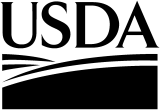 United StatesDepartment ofAgriculture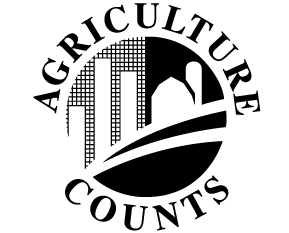 NATIONALAGRICULTURALSTATISTICSSERVICEUSDA/NASSNational Operations Division9700 Page Avenue, Suite 400St. Louis, MO  63132-1547Phone: 1-888-424-7828Fax: 1-855-415-3687E-mail: nass@nass.usda.govUSDA/NASSNational Operations Division9700 Page Avenue, Suite 400St. Louis, MO  63132-1547Phone: 1-888-424-7828Fax: 1-855-415-3687E-mail: nass@nass.usda.govUSDA/NASSNational Operations Division9700 Page Avenue, Suite 400St. Louis, MO  63132-1547Phone: 1-888-424-7828Fax: 1-855-415-3687E-mail: nass@nass.usda.govPlease make corrections to name, address and ZIP Code, if necessary.The information you provide will be used for statistical purposes only. In accordance with the Confidential Information Protection provisions of Title V, Subtitle A, Public Law 107–347 and other applicable Federal laws, your responses will be kept confidential and will not be disclosed in identifiable form to anyone other than employees or agents. By law, every employee and agent has taken an oath and is subject to a jail term, a fine, or both if he or she willfully discloses ANY identifiable information about you or your operation.  Response is voluntary.According to the Paperwork Reduction Act of 1995, an agency may not conduct or sponsor, and a person is not required to respond to, a collection of information unless it displays a valid OMB control number. The valid OMB number is 0535-0039.  The time required to complete this information collection is estimated to average 25 minutes per response, including the time for reviewing instructions, searching existing data sources, gathering and maintaining the data needed, and completing and reviewing the collection of information.Please answer the following question(s) for the firm named on the label above.Include all berry crop acres contracted or grown by this operation and any open market purchases.1.	Did this operation process any 2014 berry crops? Yes – Go to Section 1			 No – Continue2.	Will this operation process any berry crops in the future? Yes – Go to Section 11			 No – Go to Section 11SECTION 1 – CRANBERRIES1.	Did this firm contract or grow any 2014 crop cranberries for processing, or purchase any open-market 2014 crop cranberries to be processed?1  Yes – Continue			3  No – Go to Section 2INSTRUCTIONS:  In the first column, please report the total quantity of 2014 crop cranberries purchased, contracted, or grown by this operation.  Exclude cranberries sold to other processors or sold as fresh fruit.  In the second column, please report the total quantity of cranberries purchased directly from growers.  Exclude purchases from handlers or other processors.  Average prices or total dollars paid should reflect the price paid to growers at the processing plant door after deducting packing and marketing charges.2.	What was the total quantity of 2014 crop cranberries purchased, contracted and grown by this operation?  (Report quantity of cranberries received for processing, including any cranberries grown by this operation.  Exclude cranberries sold to other processors, or sold whole as fresh fruit.). . . . . . . . . . . . QUANTITY PURCHASED, CONTRACTED, or GROWNQUANTITY PURCHASED FROM GROWERSUNIT(Lbs, Tons, Boxes, etc)POUNDSper Unitif not reportedas Lbsor TonsAVERAGE PRICE PAID PER UNIT (Dollars)AVERAGE PRICE PAID PER UNIT (Dollars)ORORORTOTAL DOLLARS PAID2.	What was the total quantity of 2014 crop cranberries purchased, contracted and grown by this operation?  (Report quantity of cranberries received for processing, including any cranberries grown by this operation.  Exclude cranberries sold to other processors, or sold whole as fresh fruit.). . . . . . . . . . . . =. __ __. __ __3.	Of the (item 2) total quantity,	how much was grown in --3.	Of the (item 2) total quantity,	how much was grown in --[HOME STATE]?. . . . . . . . . . . . . . . . . . . [HOME STATE]?. . . . . . . . . . . . . . . . . . . . __ __. __ __Other State? (specify: ______________ )Other State? (specify: ______________ ). __ __. __ __Other State? (specify: ______________ )Other State? (specify: ______________ ). __ __. __ __Other State? (specify: ______________ )Other State? (specify: ______________ ). __ __. __ __Other State? (specify: ______________ )Other State? (specify: ______________ ). __ __. __ __Other State? (specify: ______________ )Other State? (specify: ______________ ). __ __. __ __4.	Of the (item 2) total quantity, what was the quantity processed and prices paid for the following uses?4.	Of the (item 2) total quantity, what was the quantity processed and prices paid for the following uses?QUANTITY PROCESSEDQUANTITY PURCHASED FROM GROWERSUNIT(Lbs, Tons, Boxes, etc)POUNDSper Unitif not reportedas Lbsor TonsAVERAGE PRICE PAID PER UNIT (Dollars)AVERAGE PRICE PAID PER UNIT (Dollars)ORORORTOTAL DOLLARS PAIDa.	canned products. . . . . . . . . . . . . +. __ __. __ __b.	juice, cider and concentrate. . . . +. __ __. __ __c.	wine. . . . . . . . . . . . . . . . . . . . . . +. __ __. __ __d.	dried. . . . . . . . . . . . . . . . . . . . . . +. __ __. __ __e.	frozen. . . . . . . . . . . . . . . . . . . . . +. __ __. __ __f.	brined. . . . . . . . . . . . . . . . . . . . . +. __ __. __ __g.	other uses	(specify: ___________________ )+. __ __. __ __h.	cranberries received	but not used (culls, etc). . . . . . . +. __ __. __ __NOTE:  Quantity reported in items 4a through 4h should equal quantity reported in item 2.SECTION 2 – TAME BLUEBERRIES1.	Did this firm contract or grow any 2014 crop tame blueberries for processing, or purchase any open-market 2014 crop tame blueberries to be processed?1  Yes – Continue			3  No – Go to Section 3INSTRUCTIONS:  In the first column, please report the total quantity of 2014 crop tame blueberries purchased, contracted, or grown by this operation.  Exclude tame blueberries sold to other processors or sold as fresh fruit.  In the second column, please report the total quantity of tame blueberries purchased directly from growers.  Exclude purchases from handlers or other processors.  Average prices or total dollars paid should reflect the price paid to growers at the processing plant door after deducting packing and marketing charges.2.	What was the total quantity of 2014 crop tame blueberries purchased, contracted and grown by this operation?  (Report quantity of tame blueberries received for processing, including any tame blueberries grown by this operation.  Exclude tame blueberries sold to other processors, or sold whole as fresh fruit.). . . . . . . . . . . . . . . . . . . . . . . . QUANTITY PURCHASED, CONTRACTED, or GROWNQUANTITY PURCHASED FROM GROWERSUNIT(Lbs, Tons, Boxes, etc)POUNDSper Unitif not reportedas Lbsor TonsAVERAGE PRICE PAID PER UNIT (Dollars)AVERAGE PRICE PAID PER UNIT (Dollars)ORORORTOTAL DOLLARS PAID2.	What was the total quantity of 2014 crop tame blueberries purchased, contracted and grown by this operation?  (Report quantity of tame blueberries received for processing, including any tame blueberries grown by this operation.  Exclude tame blueberries sold to other processors, or sold whole as fresh fruit.). . . . . . . . . . . . . . . . . . . . . . . . =. __ __. __ __3.	Of the (item 2) total quantity,	how much was grown in --3.	Of the (item 2) total quantity,	how much was grown in --[HOME STATE]?. . . . . . . . . . . . . . . . . . . [HOME STATE]?. . . . . . . . . . . . . . . . . . . . __ __. __ __Other State? (specify: ______________ )Other State? (specify: ______________ ). __ __. __ __Other State? (specify: ______________ )Other State? (specify: ______________ ). __ __. __ __Other State? (specify: ______________ )Other State? (specify: ______________ ). __ __. __ __Other State? (specify: ______________ )Other State? (specify: ______________ ). __ __. __ __Other State? (specify: ______________ )Other State? (specify: ______________ ). __ __. __ __4.	Of the (item 2) total quantity, what was the quantity processed and prices paid for the following uses?4.	Of the (item 2) total quantity, what was the quantity processed and prices paid for the following uses?QUANTITY PROCESSEDQUANTITY PURCHASED FROM GROWERSUNIT(Lbs, Tons, Boxes, etc)POUNDSper Unitif not reportedas Lbsor TonsAVERAGE PRICE PAID PER UNIT (Dollars)AVERAGE PRICE PAID PER UNIT (Dollars)ORORORTOTAL DOLLARS PAIDa.	canned products. . . . . . . . . . . . . +. __ __. __ __b.	juice, cider and concentrate. . . . +. __ __. __ __c.	wine. . . . . . . . . . . . . . . . . . . . . . +. __ __. __ __d.	dried. . . . . . . . . . . . . . . . . . . . . . +. __ __. __ __e.	frozen. . . . . . . . . . . . . . . . . . . . . +. __ __. __ __f.	brined. . . . . . . . . . . . . . . . . . . . . +. __ __. __ __g.	other uses	(specify: ___________________ )+. __ __. __ __h.	tame blueberries received	but not used (culls, etc). . . . . . . +. __ __. __ __NOTE:  Quantity reported in items 4a through 4h should equal quantity reported in item 2.SECTION 3 – WILD BLUEBERRIES1.	Did this firm contract or grow any 2014 crop wild blueberries for processing, or purchase any open-market 2014 crop wild blueberries to be processed?1  Yes – Continue			3  No – Go to Section 4INSTRUCTIONS:  In the first column, please report the total quantity of 2014 crop wild blueberries purchased, contracted, or grown by this operation.  Exclude wild blueberries sold to other processors or sold as fresh fruit.  In the second column, please report the total quantity of wild blueberries purchased directly from growers.  Exclude purchases from handlers or other processors.  Average prices or total dollars paid should reflect the price paid to growers at the processing plant door after deducting packing and marketing charges.2.	What was the total quantity of 2014 crop wild blueberries purchased, contracted and grown by this operation?  (Report quantity of wild blueberries received for processing, including any wild blueberries grown by this operation.  Exclude wild blueberries sold to other processors, or sold whole as fresh fruit.). . . . . . QUANTITY PURCHASED, CONTRACTED, or GROWNQUANTITY PURCHASED FROM GROWERSUNIT(Lbs, Tons, Boxes, etc)POUNDSper Unitif not reportedas Lbsor TonsAVERAGE PRICE PAID PER UNIT (Dollars)AVERAGE PRICE PAID PER UNIT (Dollars)ORORORTOTAL DOLLARS PAID2.	What was the total quantity of 2014 crop wild blueberries purchased, contracted and grown by this operation?  (Report quantity of wild blueberries received for processing, including any wild blueberries grown by this operation.  Exclude wild blueberries sold to other processors, or sold whole as fresh fruit.). . . . . . =. __ __. __ __3.	Of the (item 2) total quantity,	how much was grown in --3.	Of the (item 2) total quantity,	how much was grown in --[HOME STATE]?. . . . . . . . . . . . . . . . . . . [HOME STATE]?. . . . . . . . . . . . . . . . . . . . __ __. __ __Other State? (specify: ______________ )Other State? (specify: ______________ ). __ __. __ __Other State? (specify: ______________ )Other State? (specify: ______________ ). __ __. __ __Other State? (specify: ______________ )Other State? (specify: ______________ ). __ __. __ __Other State? (specify: ______________ )Other State? (specify: ______________ ). __ __. __ __Other State? (specify: ______________ )Other State? (specify: ______________ ). __ __. __ __4.	Of the (item 2) total quantity, what was the quantity processed and prices paid for the following uses?4.	Of the (item 2) total quantity, what was the quantity processed and prices paid for the following uses?QUANTITY PROCESSEDQUANTITY PURCHASED FROM GROWERSUNIT(Lbs, Tons, Boxes, etc)POUNDSper Unitif not reportedas Lbsor TonsAVERAGE PRICE PAID PER UNIT (Dollars)AVERAGE PRICE PAID PER UNIT (Dollars)ORORORTOTAL DOLLARS PAIDa.	canned products. . . . . . . . . . . . . +. __ __. __ __b.	juice, cider and concentrate. . . . +. __ __. __ __c.	wine. . . . . . . . . . . . . . . . . . . . . . +. __ __. __ __d.	dried. . . . . . . . . . . . . . . . . . . . . . +. __ __. __ __e.	frozen. . . . . . . . . . . . . . . . . . . . . +. __ __. __ __f.	brined. . . . . . . . . . . . . . . . . . . . . +. __ __. __ __g.	other uses	(specify: ___________________ )+. __ __. __ __h.	wild blueberries received	but not used (culls, etc). . . . . . . +. __ __. __ __NOTE:  Quantity reported in items 4a through 4h should equal quantity reported in item 2.SECTION 4 – RED RASPBERRIES1.	Did this firm contract or grow any 2014 crop red raspberries for processing, or purchase any open-market 2014 crop red raspberries to be processed?1  Yes – Continue			3  No – Go to Section 5INSTRUCTIONS:  In the first column, please report the total quantity of 2014 crop red raspberries purchased, contracted, or grown by this operation.  Exclude red raspberries sold to other processors or sold as fresh fruit.  In the second column, please report the total quantity of red raspberries purchased directly from growers.  Exclude purchases from handlers or other processors.  Average prices or total dollars paid should reflect the price paid to growers at the processing plant door after deducting packing and marketing charges.2.	What was the total quantity of 2014 crop red raspberries purchased, contracted and grown by this operation?  (Report quantity of red raspberries received for processing, including any red raspberries grown by this operation.  Exclude red raspberries sold to other processors, or sold whole as fresh fruit.). . . . . . QUANTITY PURCHASED, CONTRACTED, or GROWNQUANTITY PURCHASED FROM GROWERSUNIT(Lbs, Tons, Boxes, etc)POUNDSper Unitif not reportedas Lbsor TonsAVERAGE PRICE PAID PER UNIT (Dollars)AVERAGE PRICE PAID PER UNIT (Dollars)ORORORTOTAL DOLLARS PAID2.	What was the total quantity of 2014 crop red raspberries purchased, contracted and grown by this operation?  (Report quantity of red raspberries received for processing, including any red raspberries grown by this operation.  Exclude red raspberries sold to other processors, or sold whole as fresh fruit.). . . . . . =. __ __. __ __3.	Of the (item 2) total quantity,	how much was grown in --3.	Of the (item 2) total quantity,	how much was grown in --[HOME STATE]?. . . . . . . . . . . . . . . . . . . [HOME STATE]?. . . . . . . . . . . . . . . . . . . . __ __. __ __Other State? (specify: ______________ )Other State? (specify: ______________ ). __ __. __ __Other State? (specify: ______________ )Other State? (specify: ______________ ). __ __. __ __Other State? (specify: ______________ )Other State? (specify: ______________ ). __ __. __ __Other State? (specify: ______________ )Other State? (specify: ______________ ). __ __. __ __Other State? (specify: ______________ )Other State? (specify: ______________ ). __ __. __ __4.	Of the (item 2) total quantity, what was the quantity processed and prices paid for the following uses?4.	Of the (item 2) total quantity, what was the quantity processed and prices paid for the following uses?QUANTITY PROCESSEDQUANTITY PURCHASED FROM GROWERSUNIT(Lbs, Tons, Boxes, etc)POUNDSper Unitif not reportedas Lbsor TonsAVERAGE PRICE PAID PER UNIT (Dollars)AVERAGE PRICE PAID PER UNIT (Dollars)ORORORTOTAL DOLLARS PAIDa.	canned products. . . . . . . . . . . . . +. __ __. __ __b.	juice, cider and concentrate. . . . +. __ __. __ __c.	wine. . . . . . . . . . . . . . . . . . . . . . +. __ __. __ __d.	dried. . . . . . . . . . . . . . . . . . . . . . +. __ __. __ __e.	frozen. . . . . . . . . . . . . . . . . . . . . +. __ __. __ __f.	brined. . . . . . . . . . . . . . . . . . . . . +. __ __. __ __g.	other uses	(specify: ___________________ )+. __ __. __ __h.	red raspberries received	but not used (culls, etc). . . . . . . +. __ __. __ __NOTE:  Quantity reported in items 4a through 4h should equal quantity reported in item 2.SECTION 5 – BLACK RASPBERRIES1.	Did this firm contract or grow any 2014 crop black raspberries for processing, or purchase any open-market 2014 crop black raspberries to be processed?1  Yes – Continue			3  No – Go to Section 6INSTRUCTIONS:  In the first column, please report the total quantity of 2014 crop black raspberries purchased, contracted, or grown by this operation.  Exclude black raspberries sold to other processors or sold as fresh fruit.  In the second column, please report the total quantity of black raspberries purchased directly from growers.  Exclude purchases from handlers or other processors.  Average prices or total dollars paid should reflect the price paid to growers at the processing plant door after deducting packing and marketing charges.2.	What was the total quantity of 2014 crop black raspberries purchased, contracted and grown by this operation?  (Report quantity of black raspberries received for processing, including any black raspberries grown by this operation.  Exclude black raspberries sold to other processors, or sold whole as fresh fruit.). . . . . . . . . . . . . . . . . . . . . . . . QUANTITY PURCHASED, CONTRACTED, or GROWNQUANTITY PURCHASED FROM GROWERSUNIT(Lbs, Tons, Boxes, etc)POUNDSper Unitif not reportedas Lbsor TonsAVERAGE PRICE PAID PER UNIT (Dollars)AVERAGE PRICE PAID PER UNIT (Dollars)ORORORTOTAL DOLLARS PAID2.	What was the total quantity of 2014 crop black raspberries purchased, contracted and grown by this operation?  (Report quantity of black raspberries received for processing, including any black raspberries grown by this operation.  Exclude black raspberries sold to other processors, or sold whole as fresh fruit.). . . . . . . . . . . . . . . . . . . . . . . . =. __ __. __ __3.	Of the (item 2) total quantity,	how much was grown in --3.	Of the (item 2) total quantity,	how much was grown in --[HOME STATE]?. . . . . . . . . . . . . . . . . . . [HOME STATE]?. . . . . . . . . . . . . . . . . . . . __ __. __ __Other State? (specify: ______________ )Other State? (specify: ______________ ). __ __. __ __Other State? (specify: ______________ )Other State? (specify: ______________ ). __ __. __ __Other State? (specify: ______________ )Other State? (specify: ______________ ). __ __. __ __Other State? (specify: ______________ )Other State? (specify: ______________ ). __ __. __ __Other State? (specify: ______________ )Other State? (specify: ______________ ). __ __. __ __4.	Of the (item 2) total quantity, what was the quantity processed and prices paid for the following uses?4.	Of the (item 2) total quantity, what was the quantity processed and prices paid for the following uses?QUANTITY PROCESSEDQUANTITY PURCHASED FROM GROWERSUNIT(Lbs, Tons, Boxes, etc)POUNDSper Unitif not reportedas Lbsor TonsAVERAGE PRICE PAID PER UNIT (Dollars)AVERAGE PRICE PAID PER UNIT (Dollars)ORORORTOTAL DOLLARS PAIDa.	canned products. . . . . . . . . . . . . +. __ __. __ __b.	juice, cider and concentrate. . . . +. __ __. __ __c.	wine. . . . . . . . . . . . . . . . . . . . . . +. __ __. __ __d.	dried. . . . . . . . . . . . . . . . . . . . . . +. __ __. __ __e.	frozen. . . . . . . . . . . . . . . . . . . . . +. __ __. __ __f.	brined. . . . . . . . . . . . . . . . . . . . . +. __ __. __ __g.	other uses	(specify: ___________________ )+. __ __. __ __h.	black raspberries received	but not used (culls, etc). . . . . . . +. __ __. __ __NOTE:  Quantity reported in items 4a through 4h should equal quantity reported in item 2.SECTION 6 – STRAWBERRIES1.	Did this firm contract or grow any 2014 crop strawberries for processing, or purchase any open-market 2014 crop strawberries to be processed?1  Yes – Continue			3  No – Go to Section 7INSTRUCTIONS:  In the first column, please report the total quantity of 2014 crop strawberries purchased, contracted, or grown by this operation.  Exclude strawberries sold to other processors or sold as fresh fruit.  In the second column, please report the total quantity of strawberries purchased directly from growers.  Exclude purchases from handlers or other processors.  Average prices or total dollars paid should reflect the price paid to growers at the processing plant door after deducting packing and marketing charges.2.	What was the total quantity of 2014 crop strawberries purchased, contracted and grown by this operation?  (Report quantity of strawberries received for processing, including any strawberries grown by this operation.  Exclude strawberries sold to other processors, or sold whole as fresh fruit.). . . . . . . . . . . . QUANTITY PURCHASED, CONTRACTED, or GROWNQUANTITY PURCHASED FROM GROWERSUNIT(Lbs, Tons, Boxes, etc)POUNDSper Unitif not reportedas Lbsor TonsAVERAGE PRICE PAID PER UNIT (Dollars)AVERAGE PRICE PAID PER UNIT (Dollars)ORORORTOTAL DOLLARS PAID2.	What was the total quantity of 2014 crop strawberries purchased, contracted and grown by this operation?  (Report quantity of strawberries received for processing, including any strawberries grown by this operation.  Exclude strawberries sold to other processors, or sold whole as fresh fruit.). . . . . . . . . . . . =. __ __. __ __3.	Of the (item 2) total quantity,	how much was grown in --3.	Of the (item 2) total quantity,	how much was grown in --[HOME STATE]?. . . . . . . . . . . . . . . . . . . [HOME STATE]?. . . . . . . . . . . . . . . . . . . . __ __. __ __Other State? (specify: ______________ )Other State? (specify: ______________ ). __ __. __ __Other State? (specify: ______________ )Other State? (specify: ______________ ). __ __. __ __Other State? (specify: ______________ )Other State? (specify: ______________ ). __ __. __ __Other State? (specify: ______________ )Other State? (specify: ______________ ). __ __. __ __Other State? (specify: ______________ )Other State? (specify: ______________ ). __ __. __ __4.	Of the (item 2) total quantity, what was the quantity processed and prices paid for the following uses?4.	Of the (item 2) total quantity, what was the quantity processed and prices paid for the following uses?QUANTITY PROCESSEDQUANTITY PURCHASED FROM GROWERSUNIT(Lbs, Tons, Boxes, etc)POUNDSper Unitif not reportedas Lbsor TonsAVERAGE PRICE PAID PER UNIT (Dollars)AVERAGE PRICE PAID PER UNIT (Dollars)ORORORTOTAL DOLLARS PAIDa.	canned products. . . . . . . . . . . . . +. __ __. __ __b.	juice, cider and concentrate. . . . +. __ __. __ __c.	wine. . . . . . . . . . . . . . . . . . . . . . +. __ __. __ __d.	dried. . . . . . . . . . . . . . . . . . . . . . +. __ __. __ __e.	frozen. . . . . . . . . . . . . . . . . . . . . +. __ __. __ __f.	brined. . . . . . . . . . . . . . . . . . . . . +. __ __. __ __g.	other uses	(specify: ___________________ )+. __ __. __ __h.	strawberries received	but not used (culls, etc). . . . . . . +. __ __. __ __NOTE:  Quantity reported in items 4a through 4h should equal quantity reported in item 2.SECTION 7 – MARION BLACKBERRIES1.	Did this firm contract or grow any 2014 crop Marion blackberries for processing, or purchase any open-market 2014 crop Marion blackberries to be processed?1  Yes – Continue			3  No – Go to Section 8INSTRUCTIONS:  In the first column, please report the total quantity of 2014 crop Marion blackberries purchased, contracted, or grown by this operation.  Exclude Marion blackberries sold to other processors or sold as fresh fruit.  In the second column, please report the total quantity of Marion blackberries purchased directly from growers.  Exclude purchases from handlers or other processors.  Average prices or total dollars paid should reflect the price paid to growers at the processing plant door after deducting packing and marketing charges.2.	What was the total quantity of 2014 crop Marion blackberries purchased, contracted and grown by this operation?  (Report quantity of Marion blackberries received for processing, including any Marion blackberries grown by this operation.  Exclude Marion blackberries sold to other processors, or sold whole as fresh fruit.). . . . . . . . . . . . . . . . . . . . QUANTITY PURCHASED, CONTRACTED, or GROWNQUANTITY PURCHASED FROM GROWERSUNIT(Lbs, Tons, Boxes, etc)POUNDSper Unitif not reportedas Lbsor TonsAVERAGE PRICE PAID PER UNIT (Dollars)AVERAGE PRICE PAID PER UNIT (Dollars)ORORORTOTAL DOLLARS PAID2.	What was the total quantity of 2014 crop Marion blackberries purchased, contracted and grown by this operation?  (Report quantity of Marion blackberries received for processing, including any Marion blackberries grown by this operation.  Exclude Marion blackberries sold to other processors, or sold whole as fresh fruit.). . . . . . . . . . . . . . . . . . . . =. __ __. __ __3.	Of the (item 2) total quantity,	how much was grown in --3.	Of the (item 2) total quantity,	how much was grown in --[HOME STATE]?. . . . . . . . . . . . . . . . . . . [HOME STATE]?. . . . . . . . . . . . . . . . . . . . __ __. __ __Other State? (specify: ______________ )Other State? (specify: ______________ ). __ __. __ __Other State? (specify: ______________ )Other State? (specify: ______________ ). __ __. __ __Other State? (specify: ______________ )Other State? (specify: ______________ ). __ __. __ __Other State? (specify: ______________ )Other State? (specify: ______________ ). __ __. __ __Other State? (specify: ______________ )Other State? (specify: ______________ ). __ __. __ __4.	Of the (item 2) total quantity, what was the quantity processed and prices paid for the following uses?4.	Of the (item 2) total quantity, what was the quantity processed and prices paid for the following uses?QUANTITY PROCESSEDQUANTITY PURCHASED FROM GROWERSUNIT(Lbs, Tons, Boxes, etc)POUNDSper Unitif not reportedas Lbsor TonsAVERAGE PRICE PAID PER UNIT (Dollars)AVERAGE PRICE PAID PER UNIT (Dollars)ORORORTOTAL DOLLARS PAIDa.	canned products. . . . . . . . . . . . . +. __ __. __ __b.	juice, cider and concentrate. . . . +. __ __. __ __c.	wine. . . . . . . . . . . . . . . . . . . . . . +. __ __. __ __d.	dried. . . . . . . . . . . . . . . . . . . . . . +. __ __. __ __e.	frozen. . . . . . . . . . . . . . . . . . . . . +. __ __. __ __f.	brined. . . . . . . . . . . . . . . . . . . . . +. __ __. __ __g.	other uses	(specify: ___________________ )+. __ __. __ __h.	Marion blackberries received	but not used (culls, etc). . . . . . . +. __ __. __ __NOTE:  Quantity reported in items 4a through 4h should equal quantity reported in item 2.SECTION 8 – EVERGREEN BLACKBERRIES1.	Did this firm contract or grow any 2014 crop Evergreen blackberries for processing, or purchase any open-market 2014 crop Evergreen blackberries to be processed?1  Yes – Continue			3  No – Go to Section 9INSTRUCTIONS:  In the first column, please report the total quantity of 2014 crop Evergreen blackberries purchased, contracted, or grown by this operation.  Exclude Evergreen blackberries sold to other processors or sold as fresh fruit.  In the second column, please report the total quantity of Evergreen blackberries purchased directly from growers.  Exclude purchases from handlers or other processors.  Average prices or total dollars paid should reflect the price paid to growers at the processing plant door after deducting packing and marketing charges.2.	What was the total quantity of 2014 crop Evergreen blackberries purchased, contracted and grown by this operation?  (Report quantity of Evergreen blackberries received for processing, including any Evergreen blackberries grown by this operation.  Exclude Evergreen blackberries sold to other processors, or sold whole as fresh fruit.). . . . . . . . . . . . . . . . . QUANTITY PURCHASED, CONTRACTED, or GROWNQUANTITY PURCHASED FROM GROWERSUNIT(Lbs, Tons, Boxes, etc)POUNDSper Unitif not reportedas Lbsor TonsAVERAGE PRICE PAID PER UNIT (Dollars)AVERAGE PRICE PAID PER UNIT (Dollars)ORORORTOTAL DOLLARS PAID2.	What was the total quantity of 2014 crop Evergreen blackberries purchased, contracted and grown by this operation?  (Report quantity of Evergreen blackberries received for processing, including any Evergreen blackberries grown by this operation.  Exclude Evergreen blackberries sold to other processors, or sold whole as fresh fruit.). . . . . . . . . . . . . . . . . =. __ __. __ __3.	Of the (item 2) total quantity,	how much was grown in --3.	Of the (item 2) total quantity,	how much was grown in --[HOME STATE]?. . . . . . . . . . . . . . . . . . . [HOME STATE]?. . . . . . . . . . . . . . . . . . . . __ __. __ __Other State? (specify: ______________ )Other State? (specify: ______________ ). __ __. __ __Other State? (specify: ______________ )Other State? (specify: ______________ ). __ __. __ __Other State? (specify: ______________ )Other State? (specify: ______________ ). __ __. __ __Other State? (specify: ______________ )Other State? (specify: ______________ ). __ __. __ __Other State? (specify: ______________ )Other State? (specify: ______________ ). __ __. __ __4.	Of the (item 2) total quantity, what was the quantity processed and prices paid for the following uses?4.	Of the (item 2) total quantity, what was the quantity processed and prices paid for the following uses?QUANTITY PROCESSEDQUANTITY PURCHASED FROM GROWERSUNIT(Lbs, Tons, Boxes, etc)POUNDSper Unitif not reportedas Lbsor TonsAVERAGE PRICE PAID PER UNIT (Dollars)AVERAGE PRICE PAID PER UNIT (Dollars)ORORORTOTAL DOLLARS PAIDa.	canned products. . . . . . . . . . . . . +. __ __. __ __b.	juice, cider and concentrate. . . . +. __ __. __ __c.	wine. . . . . . . . . . . . . . . . . . . . . . +. __ __. __ __d.	dried. . . . . . . . . . . . . . . . . . . . . . +. __ __. __ __e.	frozen. . . . . . . . . . . . . . . . . . . . . +. __ __. __ __f.	brined. . . . . . . . . . . . . . . . . . . . . +. __ __. __ __g.	other uses	(specify: ___________________ )+. __ __. __ __h.	Evergreen blackberries received	but not used (culls, etc). . . . . . . +. __ __. __ __NOTE:  Quantity reported in items 4a through 4h should equal quantity reported in item 2.SECTION 9 – OTHER BLACKBERRIES1.	Did this firm contract or grow any 2014 crop other blackberries for processing, or purchase any open-market 2014 crop other blackberries to be processed?1  Yes – Continue			3  No – Go to Section 10INSTRUCTIONS:  In the first column, please report the total quantity of 2014 crop other blackberries purchased, contracted, or grown by this operation.  Exclude other blackberries sold to other processors or sold as fresh fruit.  In the second column, please report the total quantity of other blackberries purchased directly from growers.  Exclude purchases from handlers or other processors.  Average prices or total dollars paid should reflect the price paid to growers at the processing plant door after deducting packing and marketing charges.2.	What was the total quantity of 2014 crop other blackberries purchased, contracted and grown by this operation?  (Report quantity of other blackberries received for processing, including any other blackberries grown by this operation.  Exclude other blackberries sold to other processors, or sold whole as fresh fruit.). . . . . . . . . . . . . . . . . . . . . . . . QUANTITY PURCHASED, CONTRACTED, or GROWNQUANTITY PURCHASED FROM GROWERSUNIT(Lbs, Tons, Boxes, etc)POUNDSper Unitif not reportedas Lbsor TonsAVERAGE PRICE PAID PER UNIT (Dollars)AVERAGE PRICE PAID PER UNIT (Dollars)ORORORTOTAL DOLLARS PAID2.	What was the total quantity of 2014 crop other blackberries purchased, contracted and grown by this operation?  (Report quantity of other blackberries received for processing, including any other blackberries grown by this operation.  Exclude other blackberries sold to other processors, or sold whole as fresh fruit.). . . . . . . . . . . . . . . . . . . . . . . . =. __ __. __ __3.	Of the (item 2) total quantity,	how much was grown in --3.	Of the (item 2) total quantity,	how much was grown in --[HOME STATE]?. . . . . . . . . . . . . . . . . . . [HOME STATE]?. . . . . . . . . . . . . . . . . . . . __ __. __ __Other State? (specify: ______________ )Other State? (specify: ______________ ). __ __. __ __Other State? (specify: ______________ )Other State? (specify: ______________ ). __ __. __ __Other State? (specify: ______________ )Other State? (specify: ______________ ). __ __. __ __Other State? (specify: ______________ )Other State? (specify: ______________ ). __ __. __ __Other State? (specify: ______________ )Other State? (specify: ______________ ). __ __. __ __4.	Of the (item 2) total quantity, what was the quantity processed and prices paid for the following uses?4.	Of the (item 2) total quantity, what was the quantity processed and prices paid for the following uses?QUANTITY PROCESSEDQUANTITY PURCHASED FROM GROWERSUNIT(Lbs, Tons, Boxes, etc)POUNDSper Unitif not reportedas Lbsor TonsAVERAGE PRICE PAID PER UNIT (Dollars)AVERAGE PRICE PAID PER UNIT (Dollars)ORORORTOTAL DOLLARS PAIDa.	canned products. . . . . . . . . . . . . +. __ __. __ __b.	juice, cider and concentrate. . . . +. __ __. __ __c.	wine. . . . . . . . . . . . . . . . . . . . . . +. __ __. __ __d.	dried. . . . . . . . . . . . . . . . . . . . . . +. __ __. __ __e.	frozen. . . . . . . . . . . . . . . . . . . . . +. __ __. __ __f.	brined. . . . . . . . . . . . . . . . . . . . . +. __ __. __ __g.	other uses	(specify: ___________________ )+. __ __. __ __h.	other blackberries received	but not used (culls, etc). . . . . . . +. __ __. __ __NOTE:  Quantity reported in items 4a through 4h should equal quantity reported in item 2.SECTION 10 – BOYSENBERRIES1.	Did this firm contract or grow any 2014 crop boysenberries for processing, or purchase any open-market 2014 crop boysenberries to be processed?1  Yes – Continue			3  No – Go to Section 11INSTRUCTIONS:  In the first column, please report the total quantity of 2014 crop boysenberries purchased, contracted, or grown by this operation.  Exclude boysenberries sold to other processors or sold as fresh fruit.  In the second column, please report the total quantity of boysenberries purchased directly from growers.  Exclude purchases from handlers or other processors.  Average prices or total dollars paid should reflect the price paid to growers at the processing plant door after deducting packing and marketing charges.2.	What was the total quantity of 2014 crop boysenberries purchased, contracted and grown by this operation?  (Report quantity of boysenberries received for processing, including any boysenberries grown by this operation.  Exclude boysenberries sold to other processors, or sold whole as fresh fruit.). . . . . . . . . . . . QUANTITY PURCHASED, CONTRACTED, or GROWNQUANTITY PURCHASED FROM GROWERSUNIT(Lbs, Tons, Boxes, etc)POUNDSper Unitif not reportedas Lbsor TonsAVERAGE PRICE PAID PER UNIT (Dollars)AVERAGE PRICE PAID PER UNIT (Dollars)ORORORTOTAL DOLLARS PAID2.	What was the total quantity of 2014 crop boysenberries purchased, contracted and grown by this operation?  (Report quantity of boysenberries received for processing, including any boysenberries grown by this operation.  Exclude boysenberries sold to other processors, or sold whole as fresh fruit.). . . . . . . . . . . . =. __ __. __ __3.	Of the (item 2) total quantity,	how much was grown in --3.	Of the (item 2) total quantity,	how much was grown in --[HOME STATE]?. . . . . . . . . . . . . . . . . . . [HOME STATE]?. . . . . . . . . . . . . . . . . . . . __ __. __ __Other State? (specify: ______________ )Other State? (specify: ______________ ). __ __. __ __Other State? (specify: ______________ )Other State? (specify: ______________ ). __ __. __ __Other State? (specify: ______________ )Other State? (specify: ______________ ). __ __. __ __Other State? (specify: ______________ )Other State? (specify: ______________ ). __ __. __ __Other State? (specify: ______________ )Other State? (specify: ______________ ). __ __. __ __4.	Of the (item 2) total quantity, what was the quantity processed and prices paid for the following uses?4.	Of the (item 2) total quantity, what was the quantity processed and prices paid for the following uses?QUANTITY PROCESSEDQUANTITY PURCHASED FROM GROWERSUNIT(Lbs, Tons, Boxes, etc)POUNDSper Unitif not reportedas Lbsor TonsAVERAGE PRICE PAID PER UNIT (Dollars)AVERAGE PRICE PAID PER UNIT (Dollars)ORORORTOTAL DOLLARS PAIDa.	canned products. . . . . . . . . . . . . +. __ __. __ __b.	juice, cider and concentrate. . . . +. __ __. __ __c.	wine. . . . . . . . . . . . . . . . . . . . . . +. __ __. __ __d.	dried. . . . . . . . . . . . . . . . . . . . . . +. __ __. __ __e.	frozen. . . . . . . . . . . . . . . . . . . . . +. __ __. __ __f.	brined. . . . . . . . . . . . . . . . . . . . . +. __ __. __ __g.	other uses	(specify: ___________________ )+. __ __. __ __h.	boysenberries received	but not used (culls, etc). . . . . . . +. __ __. __ __NOTE:  Quantity reported in items 4a through 4h should equal quantity reported in item 2.SECTION 11 – CONCLUSION1.	Comments about the 2014 berry crops in your locality are appreciated:1.	Comments about the 2014 berry crops in your locality are appreciated:2.	SURVEY RESULTS:  To receive the complete results of this survey on the release date, go to http://www.nass.usda.gov/resultsCode	Would you rather have a brief summary mailed to you at a later date?	1Yes		3No 9990Thank you for your responseThank you for your responseRespondent Name:9911Phone:9910          MM        DD           YYDate:        __ __    __ __    __ __OFFICE USEOFFICE USEOFFICE USEOFFICE USEOFFICE USEOFFICE USEOFFICE USEOFFICE USEOFFICE USEOFFICE USEOFFICE USEOFFICE USEOFFICE USEOFFICE USEResponseResponseRespondentRespondentModeModeEnum.Eval.ChangeOffice Use for POIDOffice Use for POIDOffice Use for POIDOffice Use for POIDOffice Use for POID1-Comp2-R3-Inac4-Office Hold5-R – Est6-Inac – Est7-Off Hold – Est99011-Op/Mgr2-Sp3-Acct/Bkpr4-Partner9-Oth99021-Mail2-Tel3-Face-to-Face4-CATI5-Web6-e-mail7-Fax8-CAPI19-Other99039998990099859989        __  __  __  -  __  __  __  -  __  __  __9989        __  __  __  -  __  __  __  -  __  __  __9989        __  __  __  -  __  __  __  -  __  __  __9989        __  __  __  -  __  __  __  -  __  __  __9989        __  __  __  -  __  __  __  -  __  __  __1-Comp2-R3-Inac4-Office Hold5-R – Est6-Inac – Est7-Off Hold – Est99011-Op/Mgr2-Sp3-Acct/Bkpr4-Partner9-Oth99021-Mail2-Tel3-Face-to-Face4-CATI5-Web6-e-mail7-Fax8-CAPI19-Other99039998R. Unit9985Optional UseOptional UseOptional UseOptional UseOptional Use1-Comp2-R3-Inac4-Office Hold5-R – Est6-Inac – Est7-Off Hold – Est99011-Op/Mgr2-Sp3-Acct/Bkpr4-Partner9-Oth99021-Mail2-Tel3-Face-to-Face4-CATI5-Web6-e-mail7-Fax8-CAPI19-Other990399989921998599079908990699069916S/E NameS/E NameS/E NameS/E NameS/E NameS/E Name